                                                                                                               بسمه تعالي                                                                                                                                                                                                                                      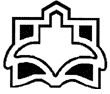                                                       معاونت آموزش و تحقیقات                                                                                                                  دانشگاه علوم پزشكي و خدمات بهداشتي و درماني اراك                                                                                                                                                                                                                                                                                                                                                                                                                                                                                                                                                                                                                                                                                                                                  مرکز مطالعات و توسعه آموزش علوم پزشکیفرم طرح  درس ويژه دروس نظري بخش الف:نام و نام خانوادگي مدرس :    سارا خالقی                      آخرين مدرك تحصيلي:     دکترای تخصصی                 رشته تحصيلي: دندان پزشکی ترمیمیمرتبه علمی :     استادیار                                             گروه آموزشي :     ترمیمی                    نام دانشكده  :     دندان پزشکی             رشته تحصيلي فراگيران : دندان پزشکی عمومیمقطع: دکترای حرفه ای دندان پزشکی             عنوان واحد درسی به طور كامل :  دندانپزشکی ترمیمی عملی 3        تعداد واحد :  1                                               تعداد جلسه  :     8 محل تدریس:   دانشکده دندانپزشکی اراک                                       عنوان درس پيش نياز :  -بخش ب:هدف کلی  در واقع نشان دهنده هدف اصلی آن جلسه تدریس خواهد بود که اصولا یک هدف کلی نگارش شده و سپس به چند هدف ویژه رفتاری تقسیم می شود.اهداف ویژه رفتاری دارای فعل رفتاری ، معیار، محتوا و شرایط بوده و در حیطه های شناختی ، عاطفی و روان حرکتی طراحی می شود.این اهداف در تعیین متد و وسایل آموزشی موثر میباشند.ردیفجلسههدف کلی جلسهاهداف ويژه رفتاري (بر اساس سه حيطه اهداف آموزشي : شناختي، عاطفي، روان حركتي)روش یاددهیوسایل آموزشیمحل تدريسفعالیت هاي يادگيريشيوه ارزشيابيشيوه ارزشيابيمنابع تدريسردیفجلسههدف کلی جلسهاهداف ويژه رفتاري (بر اساس سه حيطه اهداف آموزشي : شناختي، عاطفي، روان حركتي)روش یاددهیوسایل آموزشیمحل تدريسفعالیت هاي يادگيريمتددرصدمنابع تدريس